Протокол № 395заседания ПравленияСаморегулируемой организации аудиторовАССОЦИАЦИЯ «СОДРУЖЕСТВО» (СРО ААС)г. Москва 	                                                                                                                   07 мая 2019 г.Голосовали:Члены Правления СРО ААС:Ананьев И.В., Бородина Н.В., Бутовский В.В., Гузов Ю.Н., Желтяков Д.В., Жуков С.П., Кобозева Н.В., Константинова И.Г., Кромин А.Ю., Кузнецов А.П., Лимаренко Д.Н., Малофеева Н.А., Михайлович Т.Н., Мухарева Е.В., Носова О.А., Рукин В.В., Рыбенко Г.А., Селезнев А.В., Старовойтова Е.В., Сюткина М.Г., Чая В.Т., Черкасова Н.В., Шеметов В.Н., Шеремет А.Д.Итого в голосовании на заседании Правления СРО ААС приняло участие 24 из 38 человек, что составляет 63% голосов, кворум для принятия решений имеется.Форма заседания Правления СРО ААС – заочная.Документы, содержащие сведения о голосовании членов Правления СРО ААС, принимались до 07 мая 2019 года.ПОВЕСТКА ДНЯ:О выдаче квалификационных аттестатов аудитора.О приеме в члены СРО ААС.О смене статуса члена СРО ААС.О приостановлении членства в СРО ААС.О прекращении членства в СРО ААС.О восстановлении членства в СРО ААС.Решили: утвердить повестку дня заседания Правления СРО ААС.Решение принято единогласноПо первому вопросуО выдаче квалификационных аттестатов аудитораРешили:Выдать квалификационные аттестаты аудитора (для вновь аттестуемых аудиторов) 1 аудитору.Решение принято единогласноПо второму вопросуО приеме в члены СРО ААСРешили:2.1. Принять в члены СРО ААС 1 аудитора.Решение принято единогласноПо третьему вопросуО смене статуса члена СРО ААС Решили:3.1.  Сменить статус члена СРО ААС со статуса аудитора на статус ИП 1 аудитору.Решение принято единогласноПо четвертому вопросуО приостановлении членства в СРО ААСРешили:4.1. Приостановить членство в СРО ААС на 60 календарных дней по Предписанию Управления Федерального казначейства по г. Москве № 19-00-10/8472 от 25.04.2019 года 1 аудиторской организации;4.2. Приостановить членство в СРО ААС на 120 календарных дней по Предписанию Управления Федерального казначейства по г. Москве № 29-00-10/8475 от 25.04.2019 года 1 аудиторской организации;4.3. Приостановить членство в СРО ААС на срок до устранения нарушения, но не более 180 календарных дней, по рекомендации Дисциплинарной комиссии СРО ААС (протокол № 90 от 19.04.2019 года) в связи с нарушением требования к членству (несоблюдение требования о численности аудиторов, являющихся работниками аудиторской организации) 1 аудиторской организации;4.4. Приостановить членство в СРО ААС на срок до устранения нарушения, но не более 180 календарных дней, по рекомендации Дисциплинарной комиссии СРО ААС (протокол № 90 от 19.04.2019 года) в связи с нарушением требований к членству (несоблюдение требования о численности аудиторов, являющихся работниками аудиторской организации; несоблюдение требования о доле уставного (складочного) капитала аудиторской организации, принадлежащей аудиторам и (или) аудиторским организациям) 1 аудиторской организации;4.5. Приостановить членство в СРО ААС на 90 календарных дней по рекомендации Дисциплинарной комиссии СРО ААС (Протокол № 90 от 19.04.2019 года) в связи с нарушением требований Федерального закона от 30 декабря 2008 г. № 307-ФЗ «Об аудиторской деятельности», Правил независимости аудиторов и аудиторских организаций, Кодекса профессиональной этики аудиторов 1 аудитора.Решение принято единогласноПо пятому вопросуО прекращении членства в СРО ААСРешили:5.1. Прекратить членство в СРО ААС в связи с реорганизацией в форме преобразования 1 аудиторской организации.Решение принято единогласноПо шестому вопросуО восстановлении членства в СРО ААСРешили:6.1. Восстановить членство в СРО ААС в связи с устранением нарушения (несоблюдение требования о численности аудиторов, являющихся работниками аудиторской организации) 1 аудиторской организации.Решение принято единогласноПодсчет голосов проводился секретарем заседания Правления СРО ААС Носовой О.А.Подписи:Председатель Правления СРО ААС ______________________ А.Д. ШереметСекретарь Правления СРО ААС      ______________________ О.А. Носова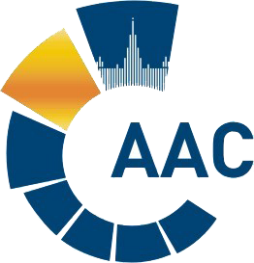 САМОРЕГУЛИРУЕМАЯ ОРГАНИЗАЦИЯ АУДИТОРОВАССОЦИАЦИЯ «СОДРУЖЕСТВО» 
член Международной Федерации Бухгалтеров (IFAC)(ОГРН 1097799010870, ИНН 7729440813, КПП 772901001) 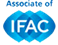 119192, г. Москва, Мичуринский проспект, дом 21, корпус 4. т: +7 (495) 734-22-22, ф: +7 (495) 734-04-22, www.auditor-sro.org, info@auditor-sro.org 